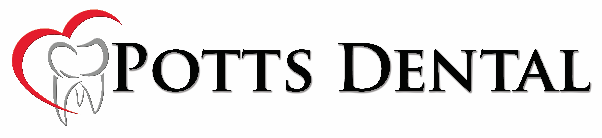 Patient InformationPatient Name:______________________________________________(__________________) Date: ________________		Last			First			MI		PreferredMale	      Female		Married	   Single		      Child	      Other __________________Social Security #:______________________ Birth Date: __________________ Email:_____________________________Phone (Home):_______________________ Mobil/Cell:_______________________ Occupation:____________________Address: ___________________________________________________________________________________________			Street						Unit Number     __________________________________________________________________________________________________In case of emergency, contact: _________________________________________________________________________					Name					Phone			RelationshipHealth InformationPrevious Dentist: ___________________________________________________________________________________Date of Last Dental Visit:_________________________________ Date of Last X-Rays:____________________________Reason for this visit: _________________________________________________________________________________Have you ever had any of the following? Please check those that apply.AIDS		AllergiesAnemiaArthritisArtificial JointsAsthmaBlood DiseaseCancerChest PainDiabetesDizzinessEpilepsyExcessive BleedingFaintingGlaucomaGrowthsHay FeverHead InjuriesHeart AttackHeart DefectHeart DiseaseHeart MurmurHepatitisHigh Blood PressureHIVJaundiceJoint ReplacementKidney DiseaseLiver DiseaseLung DiseaseMental DisordersEndocarditisProsthetic Heart ValveNervous DisordersPacemakerPregnancy, CurrentlyPrescribed Weight Loss MedsRadiation TreatmentRespiratory ProblemsRheumatic FeverRheumatismSinus ProblemsStomach ProblemsStrokeTobacco UsageTuberculosisTumorsUlcersVenereal DiseaseAntibiotics AllergyCodeine AllergyLatex AllergyPenicillin AllergyOther Anesthetic AllergyOther: _____________Other: _____________Have you ever had any complications following dental treatment?         Yes          NoIf yes, please explain: ________________________________________________________________________________Have you been admitted to a hospital or needed emergency care during the past two years?             Yes           NoIf yes, please explain: ________________________________________________________________________________Are you now under the care of a physician?              Yes             NoIf yes, please explain: ________________________________________________________________________________Name of Physician: ____________________________________________________ Phone: _______________________Do you have any health problems that need further clarification?          Yes              NoIf yes, please explain: ________________________________________________________________________________Are you taking any medications? Please list. ______________________________________________________________What is your primary source of water? Well, county, bottled? ________________________________________________Do you pre-medicate for dental appointments?           Yes            No   If so, why? _________________________________To the best of my knowledge, all of the preceding answers and the information provided are true and correct. If I ever have any change in my health, I will inform the doctor at the next appointment without fail.Signature:_________________________________________________________ Date: ___________________________Consent for ServicesAs a condition of your treatment by this office, financial arrangements must be made in advance. The practice depends upon payment from the patients for the costs incurred in their care and financial responsibility on the part of each patient must be determined before treatment.Patients who carry dental insurance understand that all dental services furnished are charged directly to the patient and that he or she is personally responsible for payment of all dental services. This office will help prepare the patient’s insurance forms or assist in making collections from insurance companies and will credit any such collections to the patient’s account. However, this dental office cannot render services on the assumption that our charges will be paid by an insurance company.A service charge of 1.75% per month (21% per annum) on the unpaid balance will be charged on all accounts exceeding sixty (60) days, unless previously written financial arrangements are satisfied.I understand that any fee estimate provided by this office for my dental care can only be extended for a period of six months from the date of the patient examination.In consideration for the professional services rendered to me or at my request by the doctor, I agree to pay the reasonable value of said services to said doctor or his assigned at the time said services are rendered or within five days of billing if credit shall be extended. I further agree that the reasonable value of said services shall be as billed unless objected to, by me, in writing, within the time for payment thereof. I further agree that a waiver of any breach of any time or condition hereunder shall not constitute a waiver of any further term or condition and I further agree to pay all costs and reasonable attorney fees if suit be instituted hereunder.Further, I understand and acknowledge that photographes and images of me may be shown to other patients and doctors for treatment and educational purposes and I agree to the same.I grant my permission to you or your assignee to telephone me at home or at my work to discuss matters related to this form.I have read the above conditions of treatment and payment and agree to their content..													       	             .Signature of patient, parent or guardian					Date		Relationship to Patient                                                                  ……Insurance InformationName of Insured: _________________________________________________________ Is Insured a patient? _________Insured’s Birth Date: ________________________________ ID# ____________________ Group # __________________Insured’s Address: ___________________________________________________________________________________Insured’s Employer Name: ____________________________________________________________________________Patient’s Relationship to Insured:  Self	Spouse	  Child   OtherInsurance Plan Name and Telephone ____________________________________________________________________Assignment of BenefitsI authorize payment of dental benefits to the named provider for professional services rendered.Name ____________________________________________________________________ Date ____________________I authorize the release of any dental information necessary to process claims.Name ____________________________________________________________________ Date ____________________Dental PreferencesIs there anything about your smile that you do not like? ____________________________________________________Are you interested in knowing the options available for a more beautiful smile? _________________________________Do you like the appearance of your teeth? _______________________________________________________________What is the most important quality for you in a relationship with a doctor? _____________________________________ Do you have any missing teeth? _____________________________________ Are any chipped? ____________________Is your bite comfortable when chewing, biting? ___________________________________________________________Do you have frequent headaches? ______________________________________________________________________How did you hear about our office? _____________________________________________________________________Name of Person or Office referring you to our practice: _____________________________________________________Spouse or Responsible Party InformationName: ____________________________________________________________________________________________Male	      Female		 Married	   Single		      Child	      Other __________________Social Security # __________________________________________ Birth Date: _________________________________Phone (Home): _____________________ Work: ________________________ Other: ____________________________Address: __________________________________________________________________________________________We pride ourselves on keeping our costs affordable for our patients. One way we do that is efficient use of equipment and professional staff. If your appointment time becomes inconvenient for you, we are always happy to change it. We strive to accommodate the scheduling needs of our patients and we will make every effort to keep your schedule on time.Failure to provide us with 24 hours advance notice for a scheduled appointment will result in a $50.00 cancellation/no show fee. Missed or broken appointments represent a cost to us, to you, and to other patients who could have been seen in the time set aside for you.Our goal in communicating our cancellation/no show policy is to avoid any extra charges from occurring. We thank you for your cooperation and understanding._____________________________________________________________________________Patient/Guardian (Print Name)                                                       Patient/Guardian (Signature)                                                                        DateHippa:You may address any complaints to the Secretary of Health and Human Services or us if you believe your privacy rights have been violated by us. You may file a complaint with us by notifying our office manager of your complaint. We will not retaliate against you for filing a complaint.We are required by law to maintain the privacy of individuals and provide our patients with this notice of our legal duties and privacy practices with respect to protected health information. If you have any objections to this form, please inform the staff.Your signature below is an acknowledgement that you have received this notice of Privacy Practices._____________________________________________________________________________Patient/Guardian (Print Name)                                                       Patient/Guardian (Signature)                                                                        Date445 Rosewood Avenue, Suite P   *   Camarillo, CA 93010   *   805.388.3319   *   Fax 805.388.0678